7-3.結合學生家長或民間團體辦理校內環境教育活動二、106年4月17日校外教學活動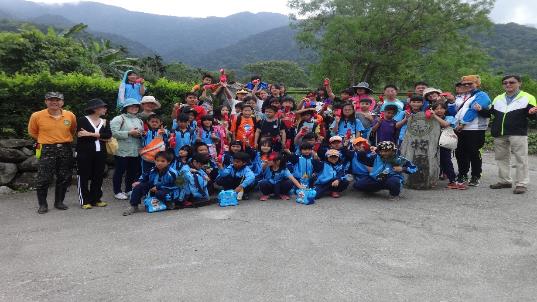 圖說：106年4月17日校外教學活動(1)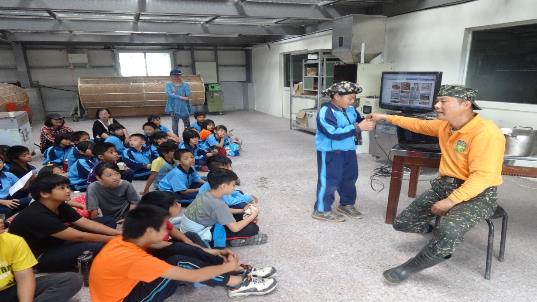 圖說：106年4月17日校外教學活動(2)參觀玉里鎮台灣黑熊館暨瓦拉米步道巡禮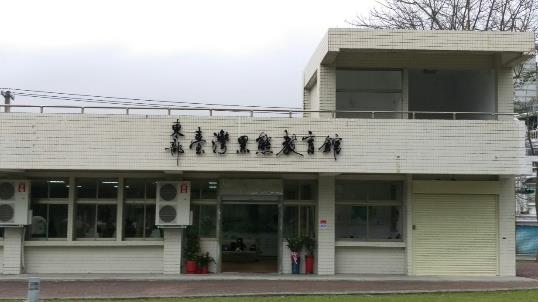 圖說：參觀玉里鎮台灣黑熊館(1)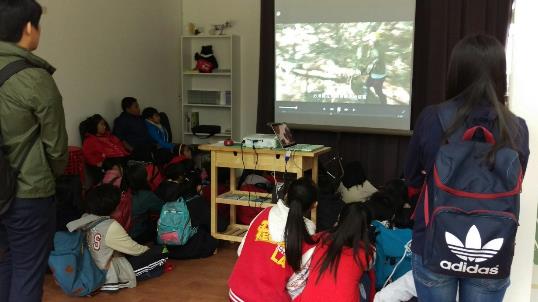 圖說：參觀玉里鎮台灣黑熊館(2)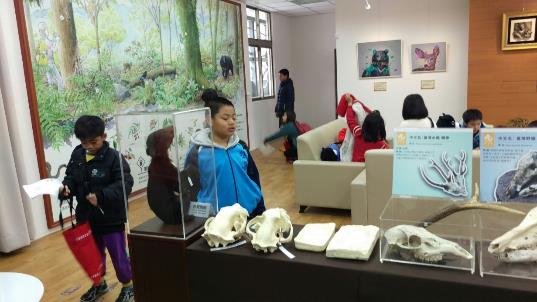 圖說：參觀玉里鎮台灣黑熊館(3)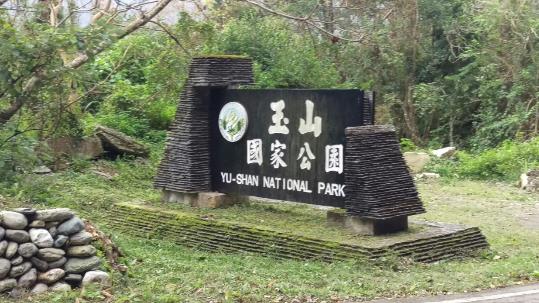 圖說：瓦拉米步道巡禮(1)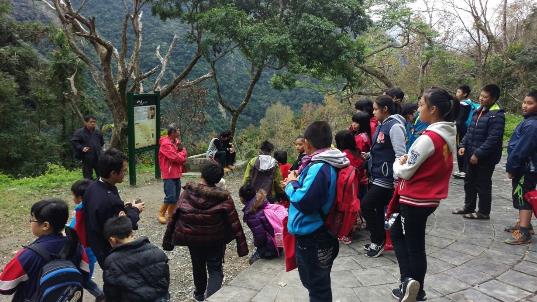 圖說：瓦拉米步道巡禮(2)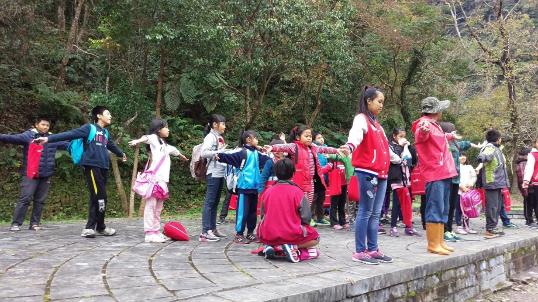 圖說：瓦拉米步道巡禮(3)規劃與建置水生植物池暨啟用儀式～結合阿美族傳統祈福珍惜水資源儀式～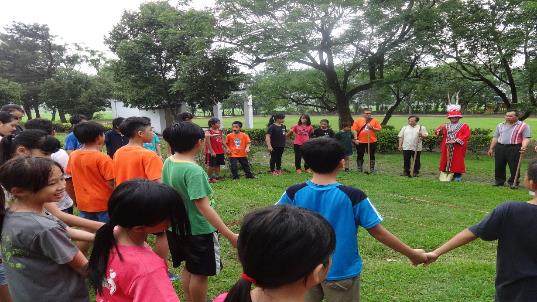 圖說：結合阿美族傳統祈福珍惜水資源儀式(1)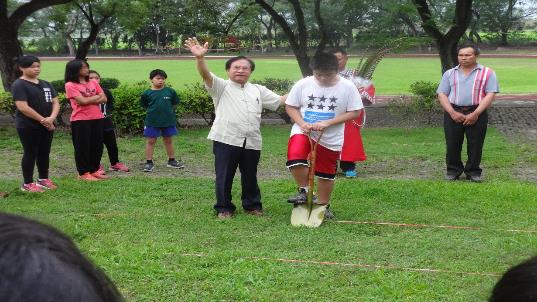 圖說：結合阿美族傳統祈福珍惜水資源儀式(2)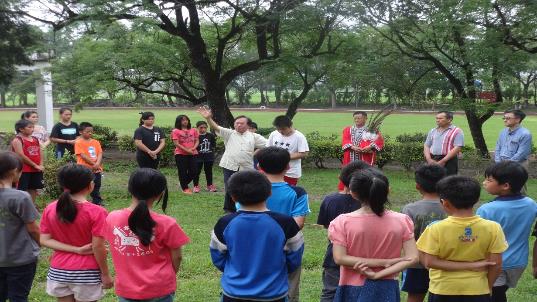 圖說：結合阿美族傳統祈福珍惜水資源儀式(3)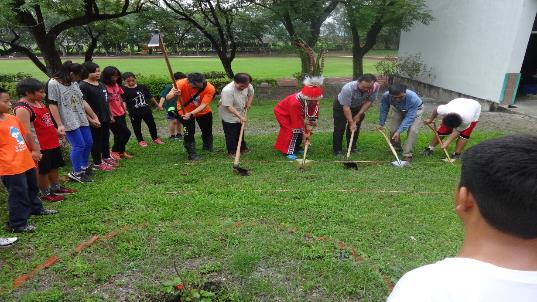 圖說：結合阿美族傳統祈福珍惜水資源儀式(4)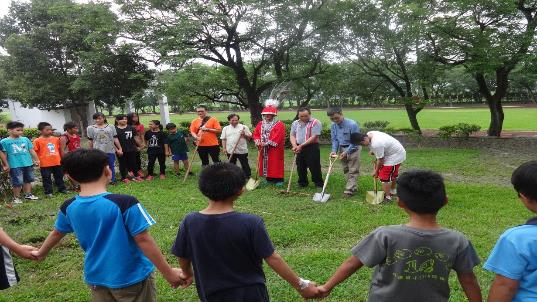 圖說：結合阿美族傳統祈福珍惜水資源儀式(5)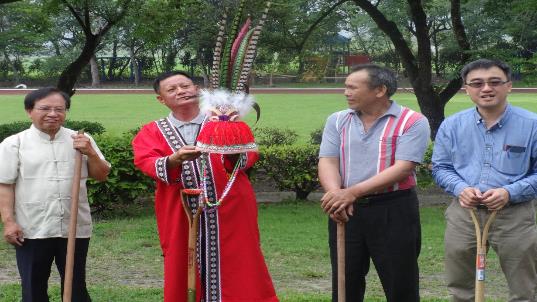 圖說：結合阿美族傳統祈福珍惜水資源儀式(6)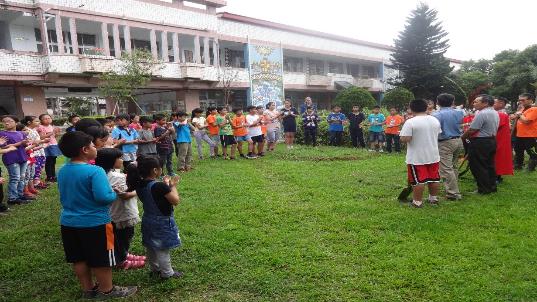 圖說：結合阿美族傳統祈福珍惜水資源儀式(7)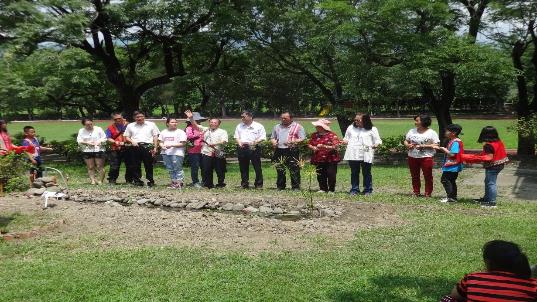 圖說：水生池啟用剪綵儀式